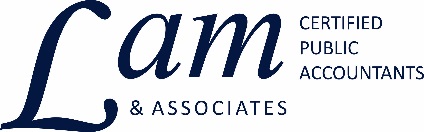 Tax Tip – May 24, 2017                       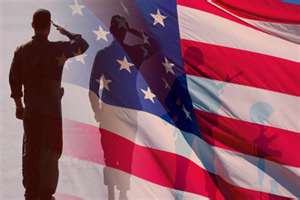 REMEMBERAs Memorial Day approaches, I urge you to remember the great men and women who gave everything fighting for the values they held dear.Remember that many of the privileges you enjoy came with a price. Remember as you spend time enjoying your family and loved ones that our service men and women sacrificed their chance to do so for your freedom. Remember that. This Memorial Day remember to remember them. They fought for you. Please join in and echo the chorus of “Thank You” on this Memorial Day, and take time to remember them in your own way. P.S.  Our offices we be closed Monday, May 29th and will reopen Tuesday, May 30th.P.S.S.  Please forward this to your friends or colleagues that you’d like to introduce to our firm.  Or send us their email address and we’ll ask for permission to forward with your compliments.Contact Info:Lam & Associates437 Dotts Street, Pennsburg, PA  18073   Phone: (215)679-6221   Fax: (215)679-6233126 Belvidere Avenue, Washington, NJ  07882   Phone: (908)689-3777   Fax: (908)689-3555info@lamassociatescpas.com	  	www.lamassociatescpas.comIf you would like to be removed from our mailing list, please email us at info@lamassociatescpas.com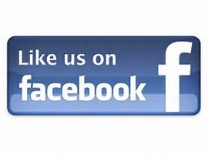 